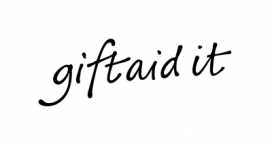 Gift Aid Declaration  -  for present and future donationsSydenham Tennis ClubPlease treat as Gift Aid donations all qualifying gifts of money made Today   	In the future   Please tick all boxes you wish to apply.I confirm I have paid or will pay an amount of Income Tax and/or Capital Gains Tax for each tax year (6th April to 5th April) that is at least equal to the amount of tax that all the charities or Community Amateur Sports Clubs (CASCs) that I donate to will reclaim on my gifts for that tax year.  I understand that other taxes such as VAT and Council Tax do not qualify.  I understand Sydenham Tennis Club will reclaim 25p of tax on every £1 that I give.Donor’s  detailsPlease notify Sydenham Tennis Club if you:Want to cancel this declarationChange your name or home addressNo longer pay sufficient tax on your income and/or capital gains.If you pay Income Tax at the higher or additional rate and want to receive the additional tax relief due to you, you must include all your Gift aid donations on your Self Assessment tax return or ask HM Revenue and Customs to adjust your tax code.TitleFirst name or initial(s)First name or initial(s)SurnameSurnameSurnameFull home addressFull home addressFull home addressPostcodePostcodePostcodeDateDateDateSignatureSignatureSignature